DOKUMENTASI PENELITIAN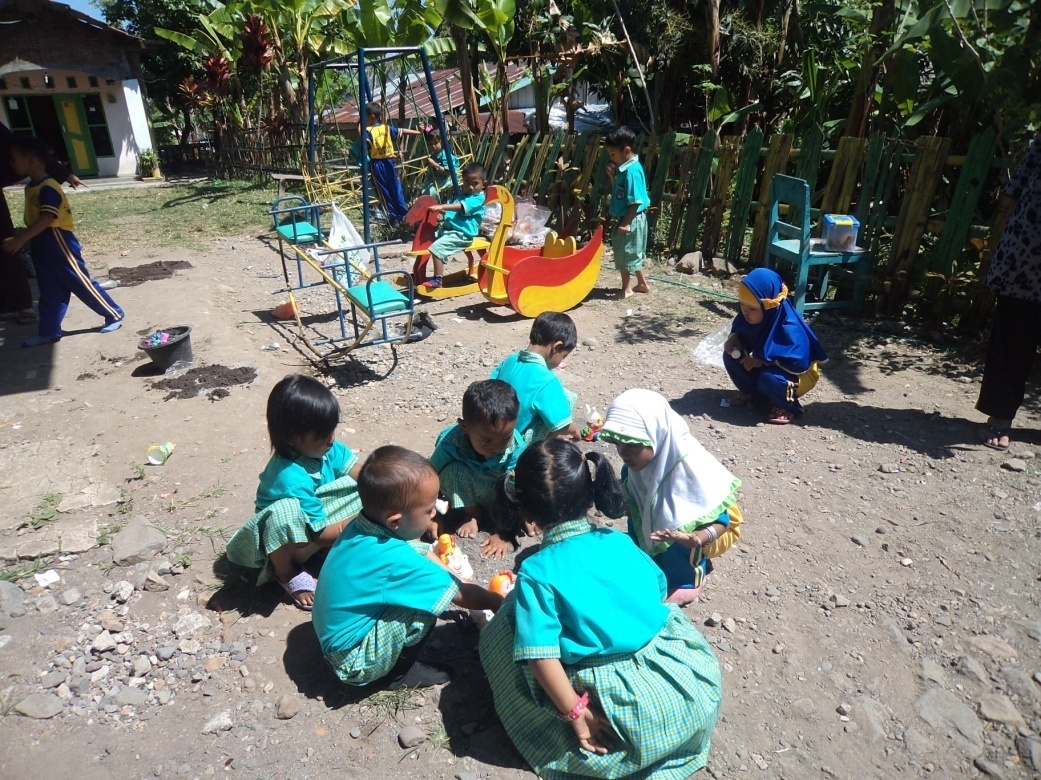 Anak sedang bermain pasir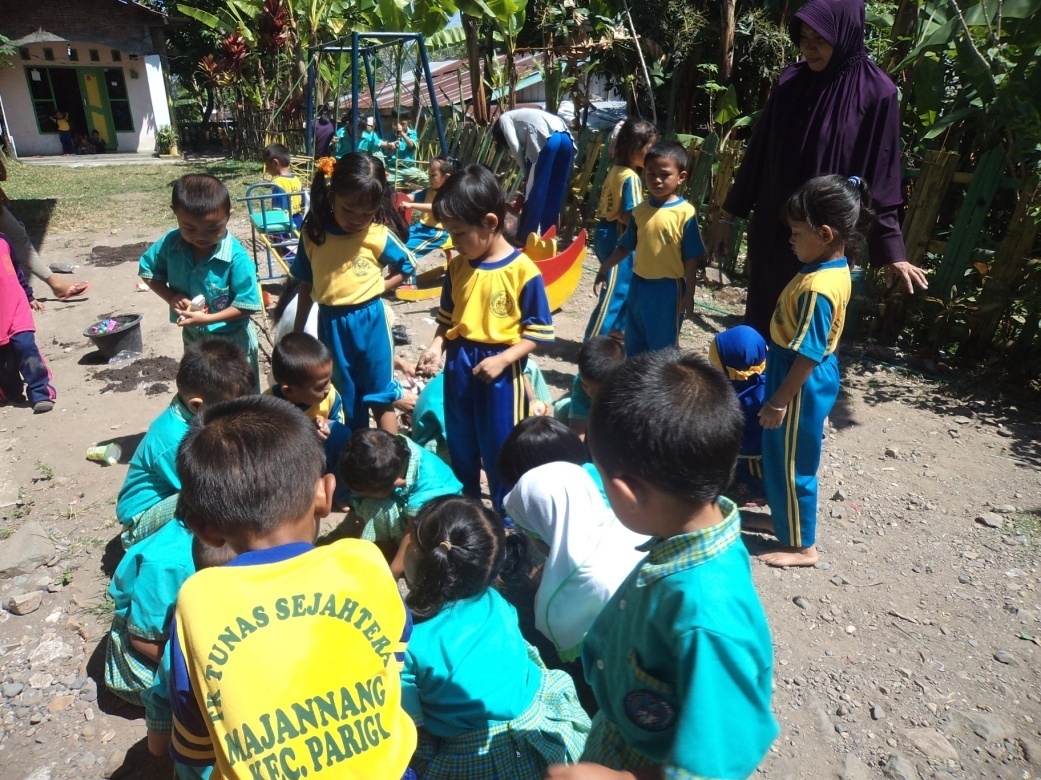 Guru mengawasi anak yang sedang bermain pasir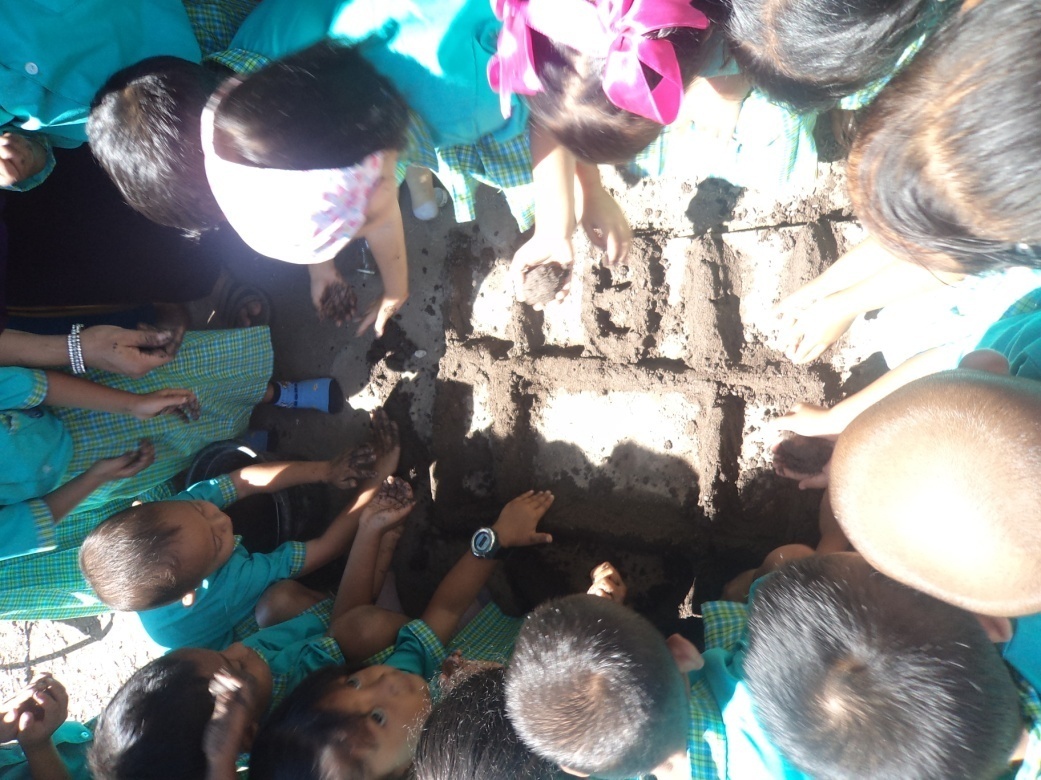 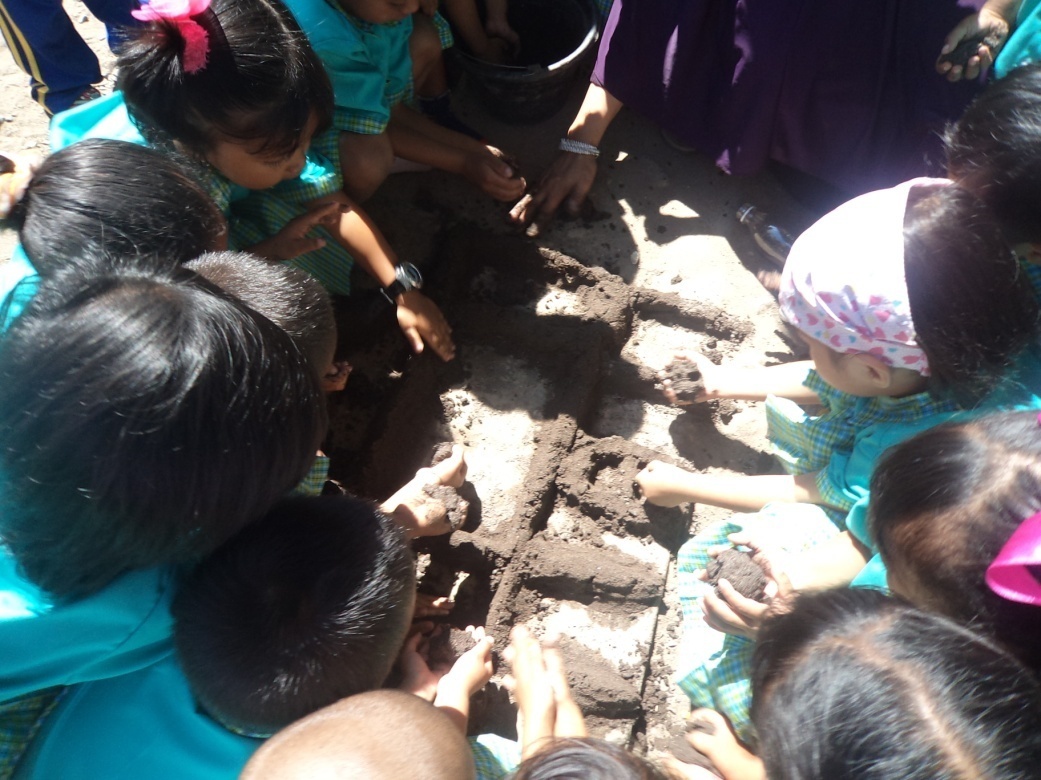 Anak sedang bekerjasama membuat bentuk rumah dari pasir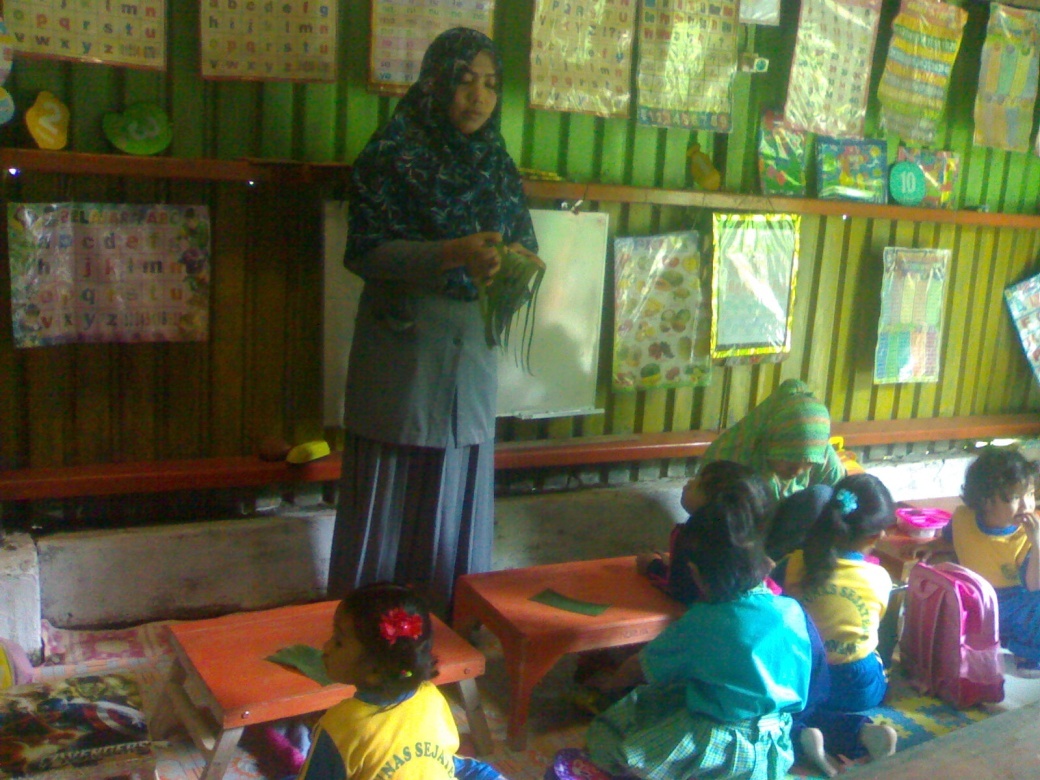 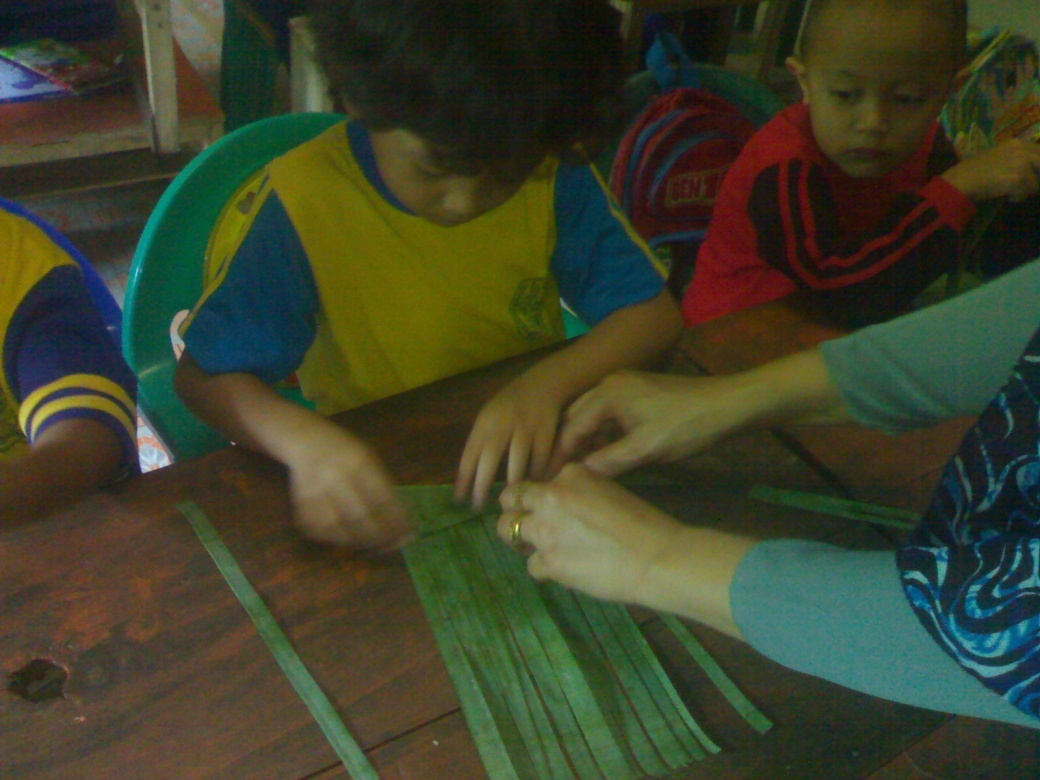 Guru sedang mengajarkan anak cara membuat tikar dari daun pisang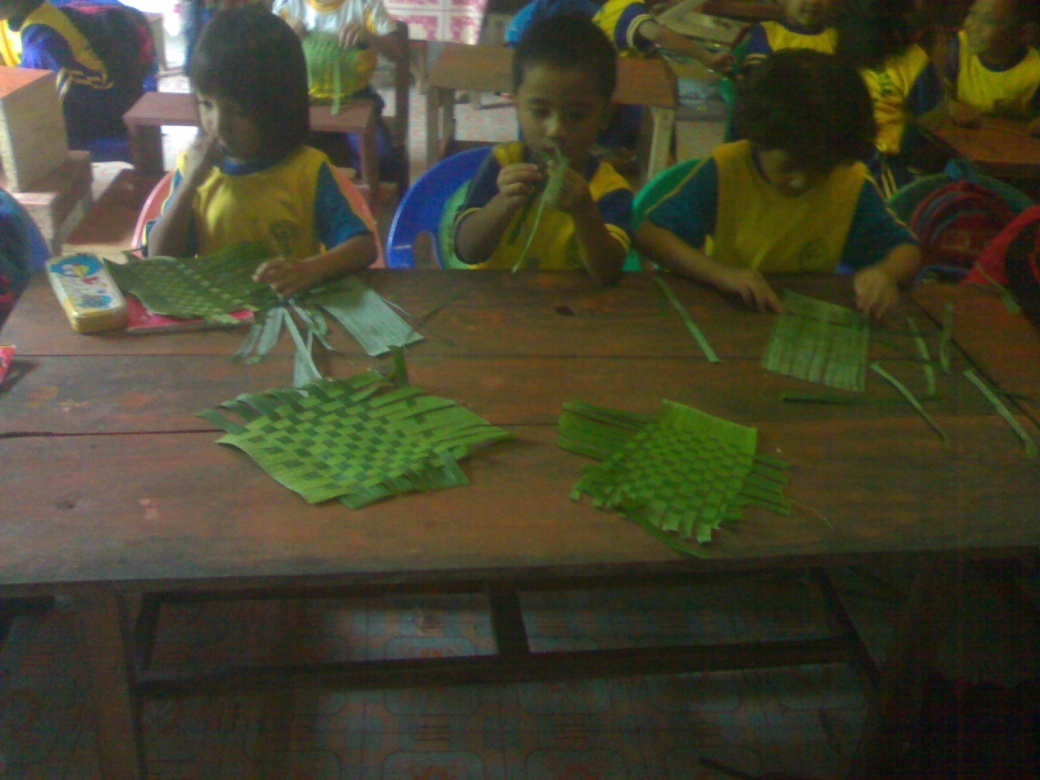 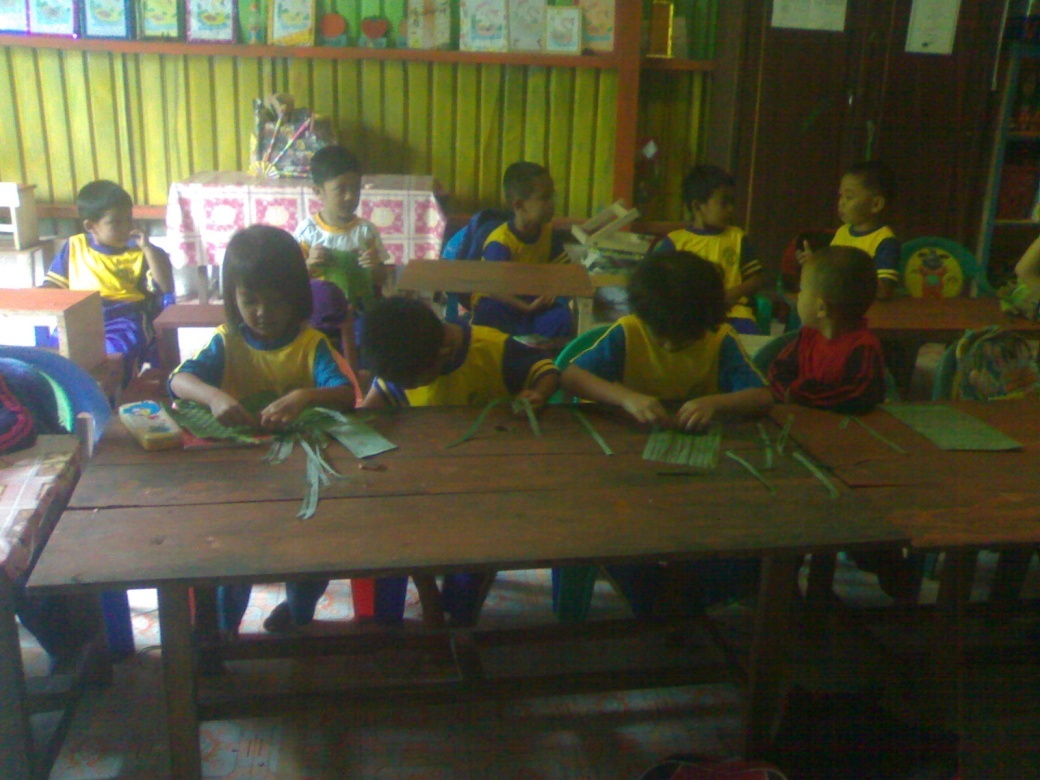 anak sedang membuat tikar dari daun pisang